North Florida Community College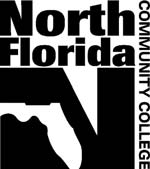 MASTER SYLLABUSCOURSE TITLE:COURSE TITLE:COURSE NUMBER:NUMBER OF CREDIT HOURS:PREREQUISITES:COREQUISITES:REQUIRED TEXT:REQUIRED TEXT:OTHER REQUIRED MATERIALS:OTHER REQUIRED MATERIALS:ADDITIONAL RECOMMENDED MATERIALS OR RESOURCES:ADDITIONAL RECOMMENDED MATERIALS OR RESOURCES:COURSE DESCRIPTION:  COURSE DESCRIPTION:  EXPECTED LEARNING OUTCOMES:  EXPECTED LEARNING OUTCOMES:  REQUIRED ASSESSMENTS:REQUIRED ASSESSMENTS:SUGGESTED METHODS OF ASSESSMENT:SUGGESTED METHODS OF ASSESSMENT: